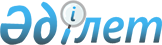 О внесении изменений в решение Аральского районного маслихата от 26 декабря 2019 года № 304 "О бюджете сельского округа Боген на 2020-2022 годы"
					
			С истёкшим сроком
			
			
		
					Решение Аральского районного маслихата Кызылординской области от 30 сентября 2020 года № 393. Зарегистрировано Департаментом юстиции Кызылординской области 2 октября 2020 года № 7665. Прекращено действие в связи с истечением срока
      В соответствии со статьей 109-1 кодекса Республики Казахстан от 4 декабря 2008 года "Бюджетный кодекс Республики Казахстан" Аральский районный маслихат РЕШИЛ:
      1. Внести в решение Аральского районного маслихата от 26 декабря 2019 года № 304 "О бюджете сельского округа Боген 2020-2022 годы" (зарегистрировано в Реестре государственной регистрации нормативных правовых актов за номером 7168, опубликовано в эталонном контрольном банке нормативных правовых актов Республики Казахстан от 16января 2020 года) следующие изменения:
      пункт 1 изложить новой редакции:
      "1. Утвердить бюджет сельского округа Боген на 2020-2022 годы согласно приложениям 1, 2 и 3, в том числе на 2020 год в следующих объемах:
      1) доходы – 87 920 тысяч тенге;
      налоговые поступления – 1 473 тысяч тенге;
      поступления от продажи основного капитала – 0;
      поступления трансфертов – 86 447 тысяч тенге, из них субвенции – 77 486 тысяч тенге;
      2) затраты – 87 920 тысяч тенге;
      3) чистое бюджетное кредитование – 0;
      бюджетные кредиты – 0;
      погашение бюджетных кредитов – 0;
      4) сальдо по операциям с финансовыми активами – 0; 
      приобретение финансовых активов – 0;
      поступления от продажи финансовых активов государства – 0;
      5) дефицит (профицит) бюджета– 0;
      6) финансирование дефицита (использование профицита) – 0.".
      Приложение 1 указанного решения изложить в новой редакции согласно приложению к настоящему решению.
      2. Настоящее решение вводится в действие с 1 января 2020 года и подлежит официальному опубликованию. Бюджет сельского округа Боген на 2020 год
					© 2012. РГП на ПХВ «Институт законодательства и правовой информации Республики Казахстан» Министерства юстиции Республики Казахстан
				
      Председатель сессии Аральского районного маслихата 

Т. Бисембаев

      Секретарь Аральского районного маслихата 

Д. Мадинов
Приложение к решениюАральского районного маслихатаот 30 сентября 2020 года № 393Приложение 1 к решениюАральского районного маслихатаот "26" декабря 2019 года № 304
Категория 
Категория 
Категория 
Категория 
Сумма на 
2020 год
(тысяч тенге)
Класс
Класс
Класс
Сумма на 
2020 год
(тысяч тенге)
Подкласс
Подкласс
Сумма на 
2020 год
(тысяч тенге)
Наименование
Сумма на 
2020 год
(тысяч тенге)
1
2
3
4
5
1. Доходы
87 920
1
Налоговые поступления
1 473
01
Подоходный налог
13
2
Индивидуальный подоходный налог
13
04
Hалоги на собственность
1 460
1
Hалоги на имущество
35
3
Земельный налог
50
4
Hалог на транспортные средства
1 375
4
Поступления трансфертов
86 447
02
Трансферты из вышестоящих органов государственного управления
86 447
3
Трансферты из бюджета района (города областного значения) 
86 447
Функциональная группа
Функциональная группа
Функциональная группа
Функциональная группа
Сумма на 
2020 год
Администратор бюджетных программ
Администратор бюджетных программ
Администратор бюджетных программ
Сумма на 
2020 год
Программа
Программа
Сумма на 
2020 год
Наименование
Сумма на 
2020 год
2. Расходы
87 920
01
Государственные услуги общего характера
19 163
124
Аппарат акима города районного значения, села, поселка, сельского округа
19 163
001
Услуги по обеспечению деятельности акима города районного значения, села, поселка, сельского округа
19 163
04
Образование
42 298
124
Аппарат акима города районного значения, села, поселка, сельского округа
42 298
004
Дошкольное воспитание и обучение и организация медицинского обслуживания в организациях дошкольного воспитания и обучения
42 298
05
Здравоохранение
95
124
Аппарат акима района в городе, города районного значения, поселка, села, сельского округа
95
002
Организация в экстренных случаях доставки тяжелобольных людей до ближайшей организации здравоохранения, оказывающей врачебную помощь
95
06
Социальная помощь и социальное обеспечение
2 804
124
Аппарат акима города районного значения, села, поселка, сельского округа
2 804
003
Оказание социальной помощи нуждающимся гражданам на дому
2 804
07
Жилищно-коммунальное хозяйство
967
124
Аппарат акима города районного значения, села, поселка, сельского округа
967
008
Освещение улиц населенных пунктов
636
009
Обеспечение санитарии населенных пунктов
331
08
Культура, спорт, туризм и информационное пространство
19 756
124
Аппарат акима города районного значения, села, поселка, сельского округа
19 756
006
Поддержка культурно-досуговой работы на местном уровне
19 756
13
Другие
2 837
124
Аппарат акима города районного значения, села, поселка, сельского округа
2 837
040
Реализация мероприятий для решения вопросов обустройства населенных пунктов в реализацию мер по содействию экономическому развитию регионов в рамках Государственной программы развития регионов до 2025 года
2 837
3.Чистое бюджетное кредитование
0
Бюджетные кредиты
0
5
Погашение бюджетных кредитов
0
4. Сальдо по операциям с финансовыми активами
0
Приобретение финансовых активов
0
5. Дефицит (профицит) бюджета
0
6. Финансирование дефицита (использование профицита) бюджета
0
8
Используемые остатки бюджетных средств
0
1
Свободные остатки бюджетных средств
0
01
Свободные остатки бюджетных средств
0
2
Остатки бюджетных средств на конец отчетного периода
0
01
Остатки бюджетных средств на конец отчетного периода
0